Руководителям муниципальных органов, осуществляющих управление в сфере образования Ханты-Мансийского автономного округа – ЮгрыРуководителям общеобразовательных организаций, расположенных на территории Ханты-Мансийского автономного округа - ЮгрыОб обновлении «Настольной книги директора школы»проекта «Школа Минпросвещения России»Уважаемые руководители!С целью исполнения рекомендаций ФГАОУ ДПО «Академии Минпросвещения России» по сопровождению проекта «Школа Минпросвещения России» на территории Ханты-Мансийского автономного округа ‒ Югры в 2023 году, АУ «Институт развития образования» информирует  вас о том, что на официальном сайте    «Школа Минпросвещения России» https://smp.edu.ru/  прошло обновление «Настольной книги директора школы» https://smp.edu.ru/kniga-direktora20.Перед началом нового 2023-2024 учебного года руководителям общеобразовательных организаций, расположенных на территории Ханты-Мансийского автономного округа – Югры рекомендуем  ознакомиться с запланированными на  федеральном уровне конкурсами для педагогов https://edu.gov.ru/activity/main_activities/talent_support/competitions_for_educators.Врио директора                                                                          А.В. КрасильниковИсполнительСтарший преподаватель кафедры ПП и УО_____________ С.В. Дзюбина+7(3467)38-83-36 (доб. номер 210)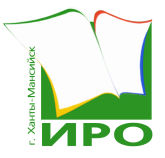 АВТОНОМНОЕ УЧРЕЖДЕНИЕДОПОЛНИТЕЛЬНОГО ПРОФЕССИОНАЛЬНОГО ОБРАЗОВАНИЯХАНТЫ-МАНСИЙСКОГО АВТОНОМНОГО ОКРУГА – ЮГРЫ«ИНСТИТУТ РАЗВИТИЯ ОБРАЗОВАНИЯ»АУ «Институт развития образования»Чехова ул., дом 12, строение «А», г. Ханты-Мансийск,Ханты-Мансийский автономный округ – Югра,Тюменская область, 628012Телефон/факс: 8 (3467) 38-83-36,  e-mail: iro@iro86.ruОКПО 32732360, ОГРН 1028600511290, ИНН/КПП 8601001660/860101001Исх. №                  от 04.08.2023 г.